ПРОТОКОЛ №внеочередного заседания комиссии по предупреждению и ликвидации ЧС и ПБ администрации МО «Боханский район»в режиме видеоконференцсвязиМесто проведения: актовый зал в здании администрации муниципального образования «Боханский район» (669311, Иркутская обл., Боханский р-н, ул. Ленина, 83, 1-й этаж).Вел заседание:На заседании присутствовали:ПОВЕСТКА ДНЯ:«Об отмене режима функционирования «Повышенная готовность» для органов управления и сил МЗ ТП РСЧС МО «Боханский район» на водных объектах, р. Ангара, связанного с угрозой подтопления жилых домов в д. Усолье-Жилкино Боханского района».По первому вопросу повестки дня выступили: госинспектор по маломерным судам Боханской группы патрульной службы «Центр ГИМС МЧС России по Иркутской области» (Бухашеев Д.К.), заместитель начальника 44 ПСЧ (По охране п. Бохан) (Бураев А.А.) и глава администрации МО «Александровское» (Позднякова Л.И.).Коняев Э.И. – какие имеются предложения по поводу ситуации на р. Ангара в д. Усолье-Жилкино?Бураев А.А. – с 06.01.2021г. по сегодняшний день проводился мониторинг гидрологической обстановки уровень воды в р. Ангара.08.01.2021г. уровень воды снизился на 50 см, лёд опустился, на сегодня уровень воды уровень воды не менялся, ситуация стабилизировалась. Предлагаю снять режим функционирования «Повышенная готовность».Позднякова Л.И. – сегодня, т.е. 11.01.2021г. мы проехали в д. Усолье-Жилкино, ситуация стабильная, уровень воды не повышался, необходимо, снять режим функционирования «Повышенная готовность».Бухашеев Д.К. – поддерживаю снятие режима функционирования «Повышенная готовность» в д. Усолье-Жилкино МО «Александровское» Боханского района.Коняев Э.И. – на основании изложенного, в связи со стабилизацией гидрологической обстановки на р. Ангара, в границах д. Усолье-Жилкино МО «Александровское» Боханского района, режим функционирования «Повышенная готовность» снять с 10:00 часов 11.01.2021г.Комиссия по предупреждению и ликвидации чрезвычайных ситуаций и обеспечению пожарной безопасности муниципального образования Боханский район решила:По первому вопросу повестки дня:Информацию госинспектор по маломерным судам Боханской группы патрульной службы «Центр ГИМС МЧС России по Иркутской области» (Бухашеев Д.К.), заместителя начальника 44 ПСЧ (По охране п. Бохан) (Бураев А.А.) и главы администрации МО «Александровское» (Позднякова Л.И.) принять к сведению.Рекомендовать главе МО «Александровское» (Позднякова Л.И.):С 10:00 часов 11 января 2021 года снять режим функционирования «Повышенная готовность», в связи со стабилизацией гидрологической обстановки на р. Ангара, в границах д. Усолье-Жилкино МО «Александровское» Боханского района;Копию постановления о снятии режима функционирования «Повышенная готовность» направить на адрес электронной почты: eddsbohan@mail.ru;В режиме повседневной деятельности вести мониторинг гидрологической обстановки в д. Усолье-Жилкино, с привлечением старосты населенного пункта д. Усолье-Жилкино, в случае изменения обстановки немедленно докладывать председателю КЧС и ПБ МО «Боханский район».УТВЕРЖДАЮУТВЕРЖДАЮУТВЕРЖДАЮУТВЕРЖДАЮУТВЕРЖДАЮУТВЕРЖДАЮУТВЕРЖДАЮМэр,Мэр,Мэр,Мэр,Мэр,Мэр,Мэр,Председатель комиссии по предупреждению и ликвидации чрезвычайных ситуаций и обеспечению пожарной безопасностиПредседатель комиссии по предупреждению и ликвидации чрезвычайных ситуаций и обеспечению пожарной безопасностиПредседатель комиссии по предупреждению и ликвидации чрезвычайных ситуаций и обеспечению пожарной безопасностиПредседатель комиссии по предупреждению и ликвидации чрезвычайных ситуаций и обеспечению пожарной безопасностиПредседатель комиссии по предупреждению и ликвидации чрезвычайных ситуаций и обеспечению пожарной безопасностиПредседатель комиссии по предупреждению и ликвидации чрезвычайных ситуаций и обеспечению пожарной безопасностиПредседатель комиссии по предупреждению и ликвидации чрезвычайных ситуаций и обеспечению пожарной безопасности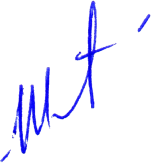 Э.И. КоняевЭ.И. Коняев«11»январяянваря2021 года11 января 2021 годаВремя: 10:00п. Бохан- Коняев Эдуард Ионович –мэр, председатель комиссии по предупреждению и ликвидации чрезвычайных ситуаций и обеспечению пожарной безопасности администрации муниципального образования «Боханский район».Председатель комиссии:Председатель комиссии:Коняев Эдуард ИоновичМэр администрации муниципального образования «Боханский районЗаместители председателя комиссии:Заместители председателя комиссии:Иванов Виталий ВасильевичЗаместитель мэра по ЖКХ и КССекретарь комиссии:Секретарь комиссии:Кабанов Степан ВладимировичГлавный специалист ГО ЧС и ПБ администрации муниципального образования «Боханский район»Члены комиссии:Члены комиссии:Позднякова Людмила ИвановнаГлава МО «Александровское»(в режиме ВКС)Петрова Александра ЕвгеньевнаГлавный редактор МБУ Боханская редакция районной газеты "Сельская правда" (в режиме ВКС)Александров Александр ГеннадьевичНачальник отдела сельского хозяйства администрации МО «Боханский район»Данилова Зинаида НиколаевнаГлавный специалист по торговле администрации МО «Боханский район»ПРИСУТСТВУЮЩИЕ:ПРИСУТСТВУЮЩИЕ:Бураев Алексей АлександровичЗаместитель начальника 44-ПСЧ (По охране п. Бохан)Рогулькин Евгений БорисовичЗаместитель мэра по социальным вопросам администрации муниципального образования «Боханский район»Ершов Денис ВячеславовичСпециалист 1-й категории по информационно-техническому обеспечению администрации муниципального образования «Боханский район»ПРИГЛАШЕННЫЕ:ПРИГЛАШЕННЫЕ:Бухашеев Дмитрий КирилловичГосинспектор по маломерным судам Боханской группы патрульной службы «Центр ГИМС МЧС России по Иркутской области»Чудова Алёна ЕвгеньевнаПомощник прокурора Боханского района(в режиме ВКС)Открытие заседания КЧС и ПБОткрытие заседания КЧС и ПБ10:00-10:05(5 мин.)Оглашение повестки дня, вступительное слово, председателя КЧС и ПБ администрации МО «Боханский район»Коняева Эдуарда Ионовича«Об отмене режима функционирования «Повышенная готовность» для органов управления и сил МЗ ТП РСЧС МО «Боханский район» на водных объектах, р. Ангара, связанного с угрозой подтопления жилых домов в д. Усолье-Жилкино Боханского района».«Об отмене режима функционирования «Повышенная готовность» для органов управления и сил МЗ ТП РСЧС МО «Боханский район» на водных объектах, р. Ангара, связанного с угрозой подтопления жилых домов в д. Усолье-Жилкино Боханского района».Докладчики:10:05-10:35(30 мин.)Госинспектор по маломерным судам Боханской группы патрульной службы «Центр ГИМС МЧС России по Иркутской области»Бухашеев Дмитрий Кириллович;Заместитель начальника 44-ПСЧ (По охране п. Бохан);Бураев Алексей Александрович;Глава администрации МО «Александровское»Позднякова Людмила Ивановна.Закрытие заседания КЧС и ПБЗакрытие заседания КЧС и ПБ10:35-10:45(10 мин.)Оглашение решения КЧС и ПБ, заключительное слово, председателя КЧС и ПБ администрации МО «Боханский район»Коняева Эдуарда ИоновичаСекретарь комиссии, главный специалист ГО ЧС и ПБ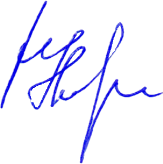 С.В. Кабанов.